IRENE 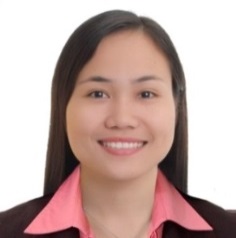 Irene.232120@2freemail.com Career Objective: To build a reputable career and create a niche for myself by becoming a successful accountant. Qualifications:Certified Public Accountant with Average of 82.86% (May 2011 CPA Board Exam) Bachelor of  Science in Accountancy - Central Philippine University (2006-2010)  - Cum Laude Achievements:Accounting and Audit Experience in Real Estate for more than 3 yearsCertified Public Accountant (Philippines)  - License Number: 0143173Advanced knowledge on SAP (Systems Application Products) Cum Laude (Latin Honor) – Bachelor of Science in AccountancyDean’s List (2006 – 2010) – Bachelor of Science in AccountancyWork Experiences:Previous Employment:   Camella Homes and Communities (Iloilo Branch)	   (August 1, 2013-March 31, 2015)                                          – A Vista Land Company    			Industry: Real Estate CompanyDesignation:  ACCOUNTANT – Team LeaderReports to:  Head AccountantJob Purpose: Overseeing the accounting team to ensure day to day operational team duties are processed in a timely manner. Make recommendations to the Head Accountant in maintaining and developing an accounting principles, practices and procedures to ensure accurate and timely financial reporting.Job Duties and Responsibilities:Audit of check disbursements and daily collections; ensure that internal controls are being followedMonitor cash position of 5 bank accountsDevelop and maintain relationships with external affiliates such as banks and government agenciesPreparation of month-end transactions and ensure accurate and timely month end processing including branch expensesPreparation/reconciliation of intercompany accountsAssist the Head Accountant in the preparation and reconciliation of monthly closing of company booksPreparation of Sales book Prepare Monthly Income Statement report and prepare operations expenses analysis to help the management monitor the organization's performance and to support the decision making process.Process Value Added Tax Filing & Tax Payment and  supervise accounting staff  in processing other tax filing and paymentsPrepare Quarterly Trial Balance Prepare audit schedule for interim and year-end audit ; deal with external auditorsPrevious Employment:   Camella Homes and Communities (Iloilo Branch)                                          – A Vista Land Company    		              (September 12, 2011-July 31, 2013)Industry: Real Estate CompanyDesignation:  ACCOUNTANT – General AccountantReports to:  Head AccountantJob Purpose: Preparation of day to day operations and financial activities; analyze different financial data and prepares different proposal to continuously improve company’s standards.Job Duties and ResponsibilitiesGeneral Accountant Prepare, examine and process suppliers and government paymentsCompute tax dues and prepare tax returns to ensure compliance with payment, reporting and other tax requirementsPreparation of commission, incentives and allowances to agentsPrepare payroll for contractual employeesDaily monitoring of funds, and effective cash management to support the company expenses and obligations	Preparation of SAP (Systems Application Products) Templates for SAP MigrationPrepare other necessary reports for the operations assessment and send to Accounting Head and Manager Monitors marketing and administrative budget as adherence to cost consciousness and efficient useSafeguard of company’s titles and monitor title receipt and releaseAudit of  Cash Advance Liquidation to ensure that company’s cash is being used efficientlyPrepare audit schedules to evaluate the effectiveness of the company’s transaction and performancePrevious Employer:   Ritegroup Marketing, Inc. (Philippines)                              (January 8, 2011-July 31, 2011)Industry: Trading _ Medical SuppliesDesignation:  ACCOUNTING STAFFReports to: Accounting Department Head Job Purpose: Carry the primary responsibility, processing of accounting documents and preparing reports and making sure that taxes and other operating expenses are paid, oversee efficient use of funds, projections of weekly expenses..Job Duties and ResponsibilitiesProcess invoices and prepare Receivables ScheduleUpdate of Inventory Schedule for incoming, sold and returned items.Process tax forms and ensure timely payments of permits, licenses, and taxes Prepare cash collection and Bank Deposit ScheduleSafeguard petty cash fund and manage cash expenses. Prepare other reports needed by Head Office and make recommendations for the improvement of company processes.Skills and Abilities:Knowledge in Tally, Peachtree and QuickBooks accounting systems.Knowledge and experience in SAP, REMS and Property Plus accounting systems. Skill in performing detailed and complex numerical computations and reports. Proficient in MS Word, MS Excel, MS PowerPointStrong verbal and written communication skills. Flourish in deadline-driven environment and can work under pressureAbility to speak and write in EnglishFlexible in any accounting systemPersonal CharacteristicsGoal OrientedSelf-motivatedDiligent at work 